__________________________________________________________________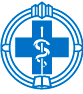 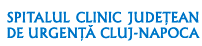 SERVICIUL R.U.N.O.                                                                                   APROBAT     MANAGER,         							             Prof. Univ. Dr. Claudia GHERMANPROCES VERBALFINAL FIZIOKINETOTERAPEUȚIÎntocmit astăzi, 21.07.2022 cu ocazia centralizării rezultatelor obținute în urma susținerii concursului de ocupare a posturilor vacante – perioadă nedeterminată. 	Rezultatul final este:	Comisia de concurs:Președinte: Director Îngrijiri, As.Med.Pr.Lic. Eva KisMembru: Dr. Marinescu CiprianMembru: Kinetoterapeut Moldovan ClaudiaSecretar: As. Dorina GârboanCODValidare dosarePunctaj proba scrisăRezultate proba scrisăPunctaj interviuRezultate interviuPunctaj finalRezultat final26915Admis67,5Admis72,5Admis70Respins27633Admis67Admis85Admis76Respins27893Admis100Admis100Admis100Admis27895Admis100Admis90Admis95Admis28052Admis76Admis72,5Admis74,25Respins28349Admis85,5Admis72,5Admis79Respins28351Admis67AdmisNeprezentatRespins28390Admis69Admis72,5Admis70,75Respins28448Admis93,5Admis95Admis94,25Admis28728Admis62,5Admis74,5Admis68,5Respins27248RespinsRespins27259RespinsRespins27560RespinsRespins27957RespinsRespins28084RespinsRespins28267RespinsRespins28306RespinsRespins28344RespinsRespins28711RespinsRespins28797RespinsRespins